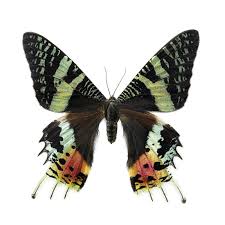 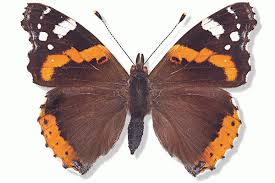 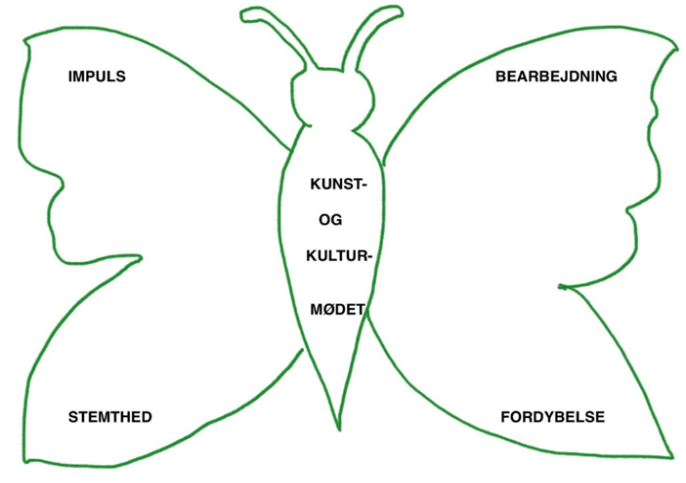 ProgramFra 9.30	Ankomst. kaffe/te og bolle m. ost i Kantinen10.00	Velkomst ved projektkoordinator Lars Kjær Larsen og projektleder Bennyé D. Austring 10:20	”Æstetiske læreprocesser” Oplæg ved dramaturg og lektor ved UCL, Martha Lagoni10:50	”Frikadellens flugt over plankeværket”. Oplæg ved Børnebogsforfatter og fortæller Jim Højberg, Vejlebibliotekerne11:45	Workshop12:00	Frokost i kantinen12.40	Workshop13:10	”Asen og Masen” - Kulturtilbud til dagtilbud. Oplæg ved Lisbet Aagaard Lykke, Vejle Bys Museum og Mette Vibjerg Hansen, Give-Egnens museum14:00	Workshop14.15	Kaffe/te og kage-pause14.30	Refleksioner over aktiviteter i egen institution og ideudveksling institutionerne imellem	15.00	Afrunding + kort om evaluering Tak for i dag!	ProjektdeltagereVejle KommuneInstitutionerPersonaleGrangård i Jelling Lone Hagensen lonha@vejle.dkPædagogMinella AndersenHanne HenningsenMariehønen i Jelling
Susanne Raffnsøe Dall surda@vejle.dkPædagog Lene Berg Fallesen lebfa@vejle.dkGitte Hansen	g.kokholm@hotmail.com Mælkebøtten i Højen/Vejle Mette Madsen mebma@vejle.dkPædagog  Helle Hvid HELHJ@vejle.dk	Skibet Børnehus i Skibet/VejleBirte Berg Kure bibku@vejle.dkPædagog Karen Mansfeld-Giese karem@vejle.dkVibeke Enemark viben@hotmail.comKristin Bjørk Hilmarsdottir KRBHI@vejle.dk